.Intro:  32 counts (lyrics)[1-8] SLOW MAMBO FORWARD, HOLD, SLOW MAMBO BACK, HOLD[9-16]	STEP, LOCK, STEP, SCUFF, STEP, 1/4 RIGHT, CROSS, SCUFFNotes:  Overturn slightly on count 6 to make it easier to step across on 7.Keep scuffs small.[17-24] VINE RIGHT, TOUCH, SIDE, TOUCH, SIDE TOUCH[25-32] VINE LEFT, TOUCH, SIDE, TOUCH, SIDE, TOUCHBEGIN AGAIN!At end of wall 2 (facing 6:00), and end of wall 7 (facing 9:00) dance Tag #1, then start over from the beginning.TAG #1[1-8]	POINT RIGHT, STEP, POINT LEFT, STEP (REPEAT )At end of wall 11 (facing 9:00) dance Tag #1 and #2, then start over from the beginningTAG #2[1-8]	DIAGONAL STEP TOUCHES FORWARD AND BACK a.k.a. “K” STEP(Possible floor split for Pat Stott’s Intermediate dance)Choreographer Information:  Sue Ann Ehmann, Patrick Springs, VA, USA - saehmann@centurylink.net50 Ways (Super Easy)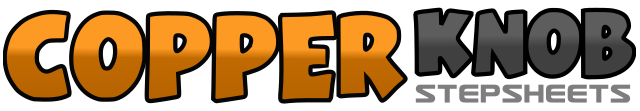 .......Count:32Wall:4Level:Easy Beginner.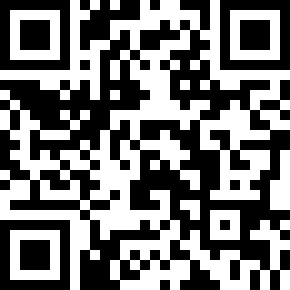 Choreographer:Sue Ann Ehmann (USA) - February 2013Sue Ann Ehmann (USA) - February 2013Sue Ann Ehmann (USA) - February 2013Sue Ann Ehmann (USA) - February 2013Sue Ann Ehmann (USA) - February 2013.Music:50 Ways to Say Goodbye - Train : (CD: California 37)50 Ways to Say Goodbye - Train : (CD: California 37)50 Ways to Say Goodbye - Train : (CD: California 37)50 Ways to Say Goodbye - Train : (CD: California 37)50 Ways to Say Goodbye - Train : (CD: California 37)........1-4Rock right forward, recover left, step right beside left, hold5-8Rock left back, recover right, step left beside right, hold1-4Step right forward, step left behind right, step right forward, small scuff left5-8Step left forward, turn 1/4 right shifting weight to right, step left across right, 	small scuff right1-4Step right to side, step left behind right, step right to side, touch left beside right5-8Step left to side, touch right beside left, step right to side, touch left beside right1-4Sept left to side, step right behind left, step left to side, touch right beside left5-8Step right to side, touch left beside right, step left to side, touch right beside left1-4Point right to side, step right beside left, point left to side, step left beside right5-8Point right to side, step right beside left, point left to side, step left beside right1-2Step right forward on the right diagonal, touch left beside right3-4Step left back on left diagonal, touch right beside left5-6Step right back on the right diagonal, touch left beside right7-8Step left forward on left diagonal, touch right beside left